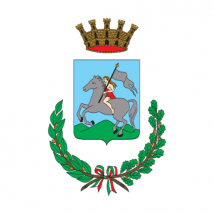 Registro AccessiLinee Guida Anac FOIA del 13/09/2016APRILE 2020Accesso  Documentale-  AREA VAccesso  Documentale-  AREA VAccesso  Documentale-  AREA VAccesso  Documentale-  AREA VAccesso  Documentale-  AREA VProt.DataOggettoControinteressatiConclusione procedimento 30ggEsito2093917/04/2020Atti urbanisticiEvasa : nei terminiAccesso  Documentale-  AREA VIAccesso  Documentale-  AREA VIAccesso  Documentale-  AREA VIAccesso  Documentale-  AREA VIAccesso  Documentale-  AREA VIProt.DataOggettoControinteressatiConclusione procedimento 30ggEsito1786702/04/2020Verbale sinistro stradaleNOEvasa: 28/04/20201868406/04/2020Verbale sinistro stradaleNOEvasa: 29/04/20201869706/04/2020Verbale sinistro stradaleNOEvasa: 27/04/20201919907/04/2020Verbale sinistro stradaleNOEvasa: 29/04/20201922507/04/2020Verbale sinistro stradaleEvasa: protocollo non assegnato a Area VI1960508/04/2020Verbale sinistro stradaleNOEvasa: 27/04/20202076616/04/2020Verbale sinistro stradaleNOEvasa: 27/04/20202079716/04/2020Verbale sinistro stradaleNOEvasa: 29/04/20202135720/04/2020Verbale sinistro stradaleNOEvasa: 27/04/20202135820/04/2020Verbale sinistro stradaleNOEvasa: 28/04/20202135920/04/2020Verbale sinistro stradaleNOEvasa: 29/04/20202222323/04/2020Verbale sinistro stradaleNOEvasa: 28/04/2020